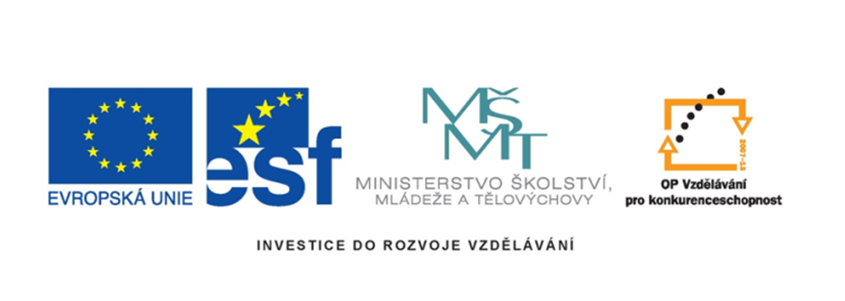 Název projektu: šablony ŠpičákČíslo projektu: CZ.1.07/1.4.00/21.2735Šablona: III/2Autor výukového materiálu: Mgr. Iveta HonzejkováVýukový materiál vytvořen: 13.3.2012Výukový materiál je určen: 2. RočníkČlověk a jeho svět 32_191_rodokmen_50Anotace:                       Pracovní list je vytvořen pro žáky druhých tříd a je zaměřen na rodokmen a rodinu.Autor:                            Mgr. Iveta  Honzejková               Jazyk:                            ČeštinaOčekávaný výstup:     Základní znalosti o rodině.Speciální vzdělávací potřeby:  ŽádnéKlíčová slova:               Rodokmen, rodina. Druh učebního materiálu: Pracovní listDruh interaktivity:      AktivitaCílová skupina:            ŽákStupeň a typ  vzdělávání :   Základní vzdělávání – první stupeň – první obdobíTypická věková  skupina :  7-8 letCelková velikost: 141 kBPoužité zdroje:Vlastní kresba stromuZapiš členy své rodiny do stromu života a domaluj stromu listy 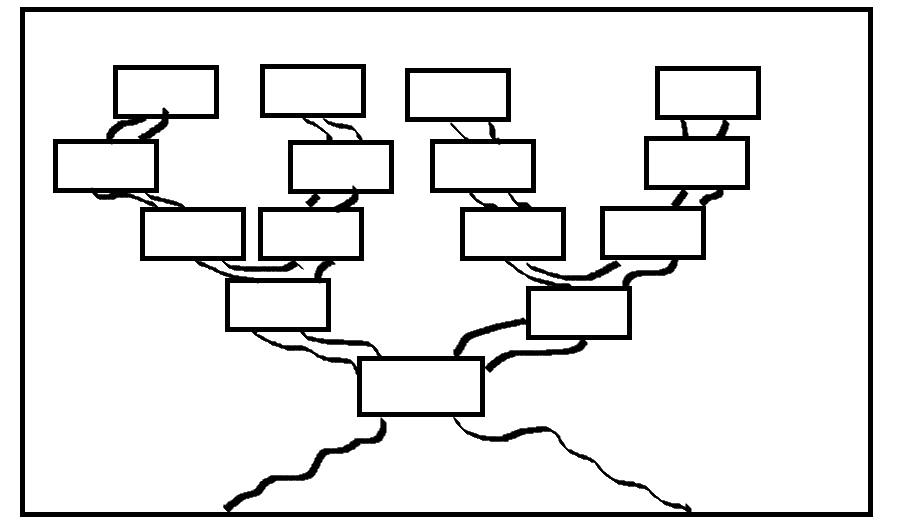 A toto je moje rodina, nakresli obrázek své rodiny